  Name of the investigator  Investigator’s qualification                                          Therapeutic area  Email                                                                                Contact number   Medical Experience                                                         Clinical Experience   How many trials has Investigator conducted till now?   Previous clinical trial details   Is the investigator a member of site’s IRB or ethics committee?   Is the investigator trained in current good clinical practices (cGCP)?   Any honors & awards for the investigator?   Publications & any other memberships     Name of the study coordinator (CRC)   Clinical research experience    Email                                                                                 Contact number  Given other work load and requirements of this study, do you think the CRC will have time to manage this study?  Does CRC have good clinical practice (GCP) training and certifications? If yes, specify the details.   Site name   Site address   What are the therapeutic areas your site deals with?   How many clinical trials were conducted at your site till now?    How many staff does your site have?   How many of the site staff are GCP trained?What type of equipment does your site have?   Do you have access to a pathological laboratory to perform tests?   What type of storage facility do you have at your site?   Does your site use Electronic Medical Records (EMR)?   Do you have Standard Operating Procedures (SOPs) for management of site operations?   Does your site have any affiliations/accreditations?   How does your site recruit patients (ex: advertisements, referred by someone, etc.)?   What is the time period for agreement / contract with your site?        What contracts are needed other than a clinical trial agreement with both the site and investigator?    What is the name of the IRB/IEC you will use?    How often does IRB meet for study review?    How long does it typically take from submission to receipt of approval letter?   Does investigator have required time and resources to conduct this study?   How many clinical trials are currently active at your site?How many patients with (specify the disease conditions related to study here, e.g. AML, diabetes etc.) visit your site every month?What is the standard of care (SoC) for the treatment of (specify the disease conditions related to study here, e.g. AML, diabetes etc.) in your country?What challenges and risks, if any, do you see for this study? What can you do or recommend managing them?Do you have access to all the necessary laboratories and equipment’s that are required in this study?    If No, then how do you manage?   Do you foresee monthly study visits negatively impacting patient recruitment/retention?   If yes, how do you think you can manage?Based on Inclusion & Exclusion criteria, how many patients do you expect to recruit per month?   Questions related to IRB/EC   How much time do you expect it will take to get IRB approval for this trial?   What are the IRB requirements for this study?Question related to clinical trials in non-English speaking regionsWill you need the informed consent form in a language other than English?What are the languages would you need ICF and other patients’ documents translated into?  Just pick and add Site related questionsType of practice or institution: University Hospital, Community Hospital, GroupHow many active patients does your [site/department] have (visits within the past 12 months)?How many physicians at your site treat patients with the (specify the disease conditions related to study here, e.g. AML, diabetes etc.)?How many clinical research studies are currently active at your site?How many physicians at your site are currently working as principal investigator in clinical trials?Contact CREDEVO for helping with your questionnaire, feasibility or clinical trials; Email: helpdesk@credevo.com Investigator related questionsDo you want to conduct this study? Why?What percent of your work time do you devote to clinical research?What human subject’s protection (HSP) and good clinical practice (GCP) training and certifications do you have?Are you affiliated with a site network or SMO?How many clinical research studies have you conducted in the past three years?What percent of your previous studies has been industry-sponsored?What percent of your previous studies did you participate in as principal investigator?Do you have experience with this type of study? (e.g., gene therapy)How many clinical research studies have you conducted in the past three years on related conditions?Do you consider yourself a key opinion leader? Explain.Contact CREDEVO for helping with your questionnaire, feasibility or clinical trials; Email: helpdesk@credevo.com Subject EnrollmentHow many subjects did the investigator enroll in any study in the past 12 months?How many subjects did the investigator enroll in studies of the (specify the disease conditions related to study here, e.g. AML, diabetes etc.) in the past 3 years?How many studies at the site will be enrolling subjects with the (specify the disease conditions related to study here, e.g. AML, diabetes etc.) during (time period)?How many active patients does the investigator have (visited in the past 12 months)?Of these, how many were / are newly diagnosed with (specify the disease conditions related to study here, e.g. AML, diabetes etc.)? Of these, how many meet the eligibility criteria provided in the study summary?Based on the study summary, how many subjects do you expect to enroll from the investigator's practice in [specify time period]?How many additional subjects do you expect to enroll from elsewhere in your site?How many additional subjects do you expect to enroll from outside your site?How many patients do you expect to screen for each enrollment?Will this study appeal to your patients? If no, why?Do you have a different database you can use to identify potential subjects for this study?What is your process for contacting potential subjects and bringing them into your site?How will you identify potential subjects for this study?Are you willing to submit a blinded list of at least non potential subjects (who have expressed interest in the study)?Do you have access to potential subjects in a hospital/living facility? If so, is traveling to the facility a problem?Contact CREDEVO for helping with your questionnaire, feasibility or clinical trials; Email: helpdesk@credevo.com  Study Coordinator(s)How many actively enrolling studies do your CRCs typically manage?How many study nurses/coordinators (CRCs) will participate in this study?Who will the primary study coordinator be?What are the qualifications (CCRC, RN, PA, MD, etc.) does he/she have?What human subject’s protection (HSP) and good clinical practice (GCP) training and certifications does he/she have?What percent of work time does he/she spend on clinical research?Does the CRC have time for this study?Does the CRC want to manage this study?How many studies with EDC does this person have experience in?Does he/she have a computer with high-speed Internet access for EDC?Does he/she have experience with electronic subject diaries? Describe.Who would the other key members of the study team be, and what would their roles be?Contact CREDEVO for helping with your questionnaire, feasibility or clinical trials; Email: helpdesk@credevo.com  Capabilities & ResourcesDoes the (investigator/team member) have adequate experience with  (Specify assessment / procedure / assessment / test)Who will perform (Specify assessment / procedure / assessment / test)?Do you have access to (equipment, pharmacy, lab, dry ice, secure storage, etc.) with adequate capacity (during the required hours)?Do you actively use clinical research standard operating procedures (SOPs)?How many sub investigators will enroll subjects? Describe.Can you use a central laboratory?Do you have a local laboratory? What is its name?What is your site’s access to public transportation?Is parking readily available? At what price?What waiting areas are available for family members and during long visits?What food and beverage services are available? During what hours?Do you have a pharmacist to prepare study drug?Do you have a sub investigator who can do blinded assessments?What is the brand and model of the equipment?Can you administer study drug during (required hours)?Do you have a dedicated, analog, direct-dial fax line?Do you provide Internet access to site monitors with laptops, without special login or?configuration requirements?How many satellite sites will participate? Describe.Contact CREDEVO for helping with your questionnaire, feasibility or clinical trials; Email: helpdesk@credevo.com  Site InitiationHow long does it typically take your site to start a study of this type (from receipt of final protocol to site initiation visit)?Does your site pursue IRB/IEC approval at the same time as contract & budget completion?Will you use (the study's IRB/IEC) for this study?If not, what is the name of the IRB/IEC you will use?How often does it meet?How long does it typically take from submission to receipt of approval letter?Are there additional approvals or review committees?Names & approval times?Can you use our standard clinical trial agreement template (with negotiated? modifications, if any)?What contracts are needed other than a clinical trial agreement with both the site and investigator?Can you attend a site qualification visit (period)?Can the investigator and CRC attend the investigator meeting on (dates)?Contact CREDEVO for helping with your questionnaire, feasibility or clinical trials; Email: helpdesk@credevo.com  OtherHas your (site/investigator) been inspected by the FDA or similar regulatory agency in the past five years?What was the outcome?Provide copy of 483 or equivalent document.What challenges and risks, if any, do you see for this study? If so, how will you address them? How can we, the sponsor, address them?Study designSubject recruiting, screening & enrollmentSubject adherence & retentionIRB and other approvalsContract & budgetAdditional comments or questions.Which, if any, of the answers above are uncertain?Who completed this questionnaire?Role and contact information (if not above)Has your [site/investigator] been audited by sponsors in the past five years? When and if yes, what was the result?Do you want to participate in the PK sampling part of this study?Do you have experience with PK sampling?Do the investigator and CRC speak English?Do you have a 24/7 contact available for subjects?Contact CREDEVO for helping with your questionnaire, feasibility or clinical trials; Email: helpdesk@credevo.comGeneral InformationFirst NameLast NameMBBS, MD, BDS, etc.Cardiology, Oncology, Neurology etc.Professional Details of InvestigatorYears, MonthsYears, MonthsNumberClinical Trial DetailsTrial titlePatient population detailsNumber of patients to be randomizedNumber of patients recruitedPeriod of recruitmentStatus of the trialOngoing, Completed, TerminatedGeneral QuestionnaireYesNoYesNoSite Study Coordinator DetailsFirst NameLast NameYears, MonthsYesNoSite DetailsNumberNumberAll of themNone of themSome of themMRI, CT, ECG, TMT, Ultrasound, etc.Do not have access to labHave access to in-house lab Have access to external labRecords storage room, Secure drug storage facility, Separate documentation facility etc. YesNoYesNoTimelines & Contract Related QuestionsMonth/s and Day/sProject Based QuestionsYesNoYesNoYesNoNumberMonth/s and Day/sYesNoMore questions that may help in building a great feasibility questionnaire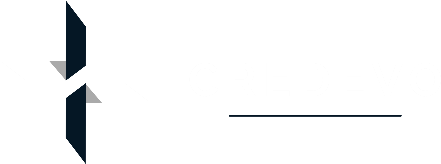 